ПРОЕКТ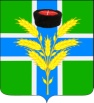 АДМИНИСТРАЦИЯЧЕБУРГОЛЬСКОГО СЕЛЬСКОГО ПОСЕЛЕНИЯ КРАСНОАРМЕЙСКОГО РАЙОНАПОСТАНОВЛЕНИЕ« ____ » _____________ 201__ г.                                                                                            № ____станица ЧебургольскаяОб утверждении Положения о порядке подведения итогов продажи муниципального имущества Чебургольского сельского поселения Красноармейского района без объявления цены и порядке заключения с покупателем соответствующего договора купли-продажи имуществаВ соответствии с Гражданским кодексом Российской Федерации, Федеральным законом от 21 декабря 2001 № 178-ФЗ "О приватизации государственного и муниципального имущества", решением Совета Чебургольского сельского поселения Красноармейского района от  ________ 2017 года № ___ «Об утверждении Положения о порядке управления и распоряжения муниципальной собственностью Чебургольского сельского поселения», администрация Чебургольского сельского поселения Красноармейского района, п о с т а н о в л я ю:1. Утвердить Положение о порядке подведения итогов продажи муниципального имущества Чебургольского сельского поселения Красноармейского района без объявления цены и порядке заключения с покупателем соответствующего договора купли-продажи имущества (приложение).2. Разместить настоящее постановление на официальном сайте администрации Чебургольского сельского поселения Красноармейского района в информационно-телекоммуникационной сети "Интернет"и обнародовать в установленном порядке.3. Контроль за выполнением настоящего постановления оставляю за собой.4. Настоящее постановление вступает в силу со дня его официального обнародования.Глава Чебургольского сельского поселенияКрасноармейского района                                                          С.А.Пономарева2ЛИСТ СОГЛАСОВАНИЯ
проекта постановления администрации Чебургольского сельского поселения Красноармейского района от « ___ » ___________ 201__ г.  № ___«Об утверждении Положения о порядке подведения итогов продажи муниципального имущества Чебургольского сельского поселения Красноармейского района без объявления цены и порядке заключения с покупателем соответствующего договора купли-продажи имущества»Проект подготовлен и внесен:Начальником бухгалтерско - финансового отделаадминистрации Чебургольскогосельского поселения         Красноармейского района                                                                       Л.Б.АнчеваПроект согласован:Общим отделом администрацииЧебургольского сельского поселения         Красноармейского районаНачальник отдела                                                                                  Е.И.Селецкая3                                                           ПРИЛОЖЕНИЕ                                                                      УТВЕРЖДЕН постановлением администрации                                                                      Чебургольского сельского поселенияКрасноармейского  района                                                              от « ___ » ___________ 201__  № ___ПОЛОЖЕНИЕ
о порядке подведения итогов продажи муниципального имущества Чебургольского сельского поселения Красноармейского района без объявления цены и порядке заключения с покупателем соответствующего
договора купли-продажи имущества1. Общие положения.1.1. Настоящее Положение определяет порядок подведения итогов продажи муниципального имущества Чебургольского сельского поселения Красноармейского района (далее - имущество) без объявления цены (далее - продажа имущества) и порядок заключения с покупателем соответствующего договора купли-продажи имущества.1.2. Организация продажи муниципального имущества осуществляется уполномоченным органом (далее - продавец), определенным Положением о порядке управления и распоряжения  муниципальной собственности Чебургольского сельского поселения.2. Порядок подведения итогов продажи имущества.2.1. По результатам рассмотрения документов, представленных претендентами на приобретение имущества (далее - претенденты), продавец принимает решение о рассмотрении предложений о цене приобретения имущества. Указанное решение оформляется протоколом об итогах продажи имущества в порядке, установленном настоящим Положением.2.2. Для определения покупателя имущества продавец вскрывает конверты с предложениями о цене приобретения имущества. При вскрытии конвертов с предложениями могут присутствовать подавшие их претенденты или их полномочные представители.2.3. Для определения покупателя предложения о цене приобретения имущества сопоставляются и оцениваются. Каждому предложению о цене приобретения имущества присваиваются порядковые номера по мере уменьшения предлагаемой цены имущества. Предложению о цене приобретаемого имущества, содержащему наибольшую цену, присваивается первый номер. В случае, если в нескольких предложениях о цене приобретения имущества содержатся равные цены, меньший порядковый номер присваивается предложению о цене приобретения имущества, которое поступило ранее других предложений.42.4. Покупателем имущества признается:а) при принятии к рассмотрению одного предложения о цене приобретения имущества - претендент, подавший это предложение;б) при принятии к рассмотрению нескольких предложений о цене приобретения имущества - претендент, предложивший наибольшую цену за продаваемое имущество и предложению которого присвоен наименьший порядковый номер;в) при уклонении (отказе) от подписания договора купли-продажи лица, признанного покупателем имущества в соответствии с подпунктом "б" настоящего пункта, - претендент, предложению о цене приобретения имущества которого присвоен порядковый номер, следующий за номером, присвоенным предложению уклонившегося (отказавшегося) покупателя.2.5. Протокол об итогах продажи имущества должен содержать:- сведения об имуществе;- общее количество зарегистрированных заявок;- сведения об отказах в рассмотрении предложений о цене приобретения имущества с указанием подавших их претендентов и причин отказов;- сведения о рассмотренных предложениях о цене приобретения имущества с указанием подавших их претендентов, цены имущества, времени регистрации соответствующей заявки, порядковых номеров, присвоенных предложениям в результате их сопоставления и оценки;- сведения о покупателе имущества;- цену приобретения имущества, предложенную покупателем;- иные необходимые сведения.2.6. Уведомления об отказе в рассмотрении поданного претендентом предложения о цене приобретения имущества, об итогах рассмотрения поданного претендентом предложения, о цене приобретения имущества и о признании претендента покупателем имущества выдаются соответственно претендентам и покупателю или их полномочным представителям под расписку в день подведения итогов продажи имущества либо высылаются в их адрес по почте заказным письмом с уведомлением о вручении на следующий после дня подведения итогов продажи имущества день.2.7. Если в указанный в информационном сообщении срок для приема заявок ни одна заявка не была зарегистрирована либо по результатам рассмотрения зарегистрированных заявок ни одного предложения о цене приобретения имущества не было принято к рассмотрению, продажа имущества признается несостоявшейся, что фиксируется в протоколе об итогах продажи имущества.2.8. Если в указанный в информационном сообщении срок для приема заявок ни одна заявка не была зарегистрирована либо по результатам рассмотрения зарегистрированных заявок ни одно предложение о цене приобретения имущества не было принято к рассмотрению, продажа имущества признается несостоявшейся, что фиксируется в протоколе об итогах продажи имущества.2.9. Информационное сообщение об итогах продажи имущества публикуется в официальном печатном издании и размещается на официальных сайтах  в  сети  Интернет  в   соответствии   с   требованиями, установленными 5Федеральным законом от 21.12.2001г. № 178-ФЗ «О приватизации государственного и муниципального имущества», а также не позднее рабочего дня, следующего за днем подведения итогов продажи имущества, на сайте продавца в сети Интернет.3. Порядок заключения договора купли-продажи имущества,оплаты имущества и передачи его покупателю.3.1. Договор купли-продажи имущества заключается не ранее чем через 10 рабочих дней и не позднее 15 рабочих дней со дня подведения итогов продажи.3.2. Договор купли-продажи имущества должен содержать все существенные условия, предусмотренные для таких договоров Гражданским кодексом Российской Федерации, Федеральным законом от    21.12. 2001г.  №  178-ФЗ «О приватизации государственного и муниципального имущества» и иными нормативными правовыми актами Российской Федерации.Денежные средства в счет оплаты приватизируемого муниципального имущества в размере предложенной покупателем цены приобретения направляются в установленном порядке в бюджет Чебургольского сельского поселения Красноармейского района на счет, указанный в информационном сообщении о проведении продажи имущества, в сроки, указанные в договоре купли-продажи имущества, но не позднее 30 рабочих дней со дня его заключения.В случае предоставления рассрочки оплата имущества осуществляется в соответствии с решением о предоставлении рассрочки, принятым согласно Федеральному закону от 21.12.2001г. № 178-ФЗ «О приватизации государственного и муниципального имущества».В договоре купли-продажи указываются сроки предоставления рассрочки и порядок внесения платежей в соответствии с решением о предоставлении рассрочки.В договоре купли-продажи предусматривается уплата покупателем неустойки в случае его уклонения или отказа от оплаты имущества.3.3. При уклонении покупателя от заключения договора купли-продажи имущества в установленный срок покупатель утрачивает право на заключение такого договора. В этом случае продажа имущества признается несостоявшейся.3.4. Факт оплаты имущества удостоверяется выпиской со счета продавца, указанного в информационном сообщении о проведении продажи имущества, подтверждающей поступление средств в размере и сроки, указанные в договоре купли-продажи имущества или решении о рассрочке оплаты имущества.3.5. Продавец обеспечивает получение покупателем документов, необходимых для государственной регистрации перехода права собственности на имущество.Начальник бухгалтерско-финансового отдела,главный бухгалтер администрацииЧебургольского сельского поселения Красноармейского района                                                                      Л.Б. Анчева